R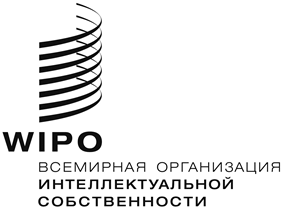 LI/A/36/1оригинал:  английскийдата:  30 июля 2019 г.Специальный союз по охране наименований мест происхождения и их международной регистрации (Лиссабонский союз)АссамблеяТридцать шестая (23-я очередная) сессия
Женева, 30 сентября – 9 октября 2019 г.отчет о работе рабочей группы по развитию лиссабонской системыподготовлен СекретариатомСо времени проведения предыдущей сессии Ассамблеи Лиссабонского союза Рабочая группа по развитию Лиссабонской системы (далее – «Рабочая группа») провела свою вторую сессию 27 и 28 мая 2019 г.  Делегации обменялись мнениями по вопросам, связанным с финансовой устойчивостью Лиссабонской системы, как указано в приложении к настоящему документу (документ LI/WG/DEV-SYS/2/3), текст которого был утвержден Рабочей группой.В ходе состоявшейся дискуссии Рабочая группа отметила важное значение информационно-просветительской деятельности в целях увеличения числа стран – участниц Лиссабонской системы, в том числе Женевского акта, и необходимость повышения согласованности действий участников этой системы по данному вопросу.По окончании сессии Рабочая группа постановила продолжить обсуждение надлежащих мер по обеспечению финансовой устойчивости Лиссабонского союза в будущем, в том числе регулярно проводить обзор перечня пошлин, признав при этом необходимость оценки воздействия вступления в силу Женевского акта на финансовое положение Союза.4.	Ассамблее Лиссабонского союза предлагается принять к сведению отчет о работе Рабочей группы по развитию Лиссабонской системы (документ LI/A/36/1).[Документ LI/WG/DEV-SYS/2/3 следует]EРабочая группа по развитию Лиссабонской системыВторая сессия Женева, 27 и 28 мая 2019 г.РЕЗЮМЕ ПРЕДСЕДАТЕЛЯ принято Рабочей группойРабочая группа по развитию Лиссабонской системы (далее именуемая «Рабочая группа») провела свою сессию в Женеве 27 и 28 мая 2019 г.На сессии были представлены следующие договаривающиеся стороны Лиссабонского союза:  Буркина-Фасо, Чешская Республика, Франция, Габон, Венгрия, Иран (Исламская Республика), Израиль, Италия, Мексика, Никарагуа, Перу, Португалия, Словакия (13). В качестве наблюдателей на сессии были представлены следующие государства:  Афганистан, Австралия, Финляндия, Германия, Гайана, Гондурас, Индия, Ирландия, Япония, Кувейт, Нигерия, Парагвай, Польша, Республика Корея, Румыния, Российская Федерация, Сенегал, Испания, Швейцария, Соединенные Штаты Америки (20).  В качестве наблюдателей в работе сессии приняли участие представители следующих международных межправительственных организаций (МПО):  Европейский союз (ЕС), Продовольственная и сельскохозяйственная организация Объединенных Наций (ФАО), Организация исламского сотрудничества (ОИС), Всемирная торговая организация (ВТО) (4).  В качестве наблюдателей в работе сессии приняли участие представители следующих национальных и международных неправительственных организаций  (НПО):  Конголезская ассоциация развития сельского хозяйства (ACDA), Центр международных исследований в области интеллектуальной собственности (CEIPI), Программа в области охраны здоровья и окружающей среды (HEP), Международная ассоциация права в области виноделия (AIDV), Ассоциация европейских владельцев товарных знаков (MARQUES), Организация для Международной сети по географическим указаниям (oriGIn) (6).Список участников содержится в документе LI/WG/DEV-SYS/2/INF/1 Prov.* ПУНКТ 1 ПОВЕСТКИ ДНЯ:  ОТКРЫТИЕ СЕССИИСессию открыл Генеральный директор Всемирной организации интеллектуальной собственности (ВОИС) г-н Фрэнсис Гарри. ПУНКТ 2 ПОВЕСТКИ ДНЯ:  ВЫБОРЫ ПРЕДСЕДАТЕЛЯ И ДВУХ ЗАМЕСТИТЕЛЕЙ ПРЕДСЕДАТЕЛЯПредседателем Рабочей группы был единогласно избран г-н Чаба Батиц (Венгрия). Функции Секретаря Рабочей группы исполняла г-жа Александра Грациоли (ВОИС).  ПУНКТ 3 ПОВЕСТКИ ДНЯ:  ПРИНЯТИЕ ПОВЕСТКИ ДНЯРабочая группа приняла проект повестки дня (document LI/WG/DEV-SYS/2/1 Prov.) без изменений. ПУНКТ 4 ПОВЕСТКИ ДНЯ:  ФИНАНСОВАЯ УСТОЙЧИВОСТЬ ЛИССАБОНСКОГО СОЮЗА11.	Обсуждения проходили на основе документа LI/WG/DEV-SYS/2/2.12.	Председатель принял к сведению позиции, озвученные всеми делегациями, в том числе делегациями наблюдателей. Они будут подробно отражены в отчете о настоящей сессии.13.	Рабочая группа также отметила важное значение активизации информационно-просветительской деятельности в целях увеличения числа стран – участниц Лиссабонской системы, в том числе Женевского акта, и необходимость повышения согласованности действий участников этой системы по данному вопросу. 14.	На основе результатов обсуждений в рамках пункта 4 повестки дня Рабочая группа постановила:  принять к сведению сделанные заявления и выраженные мнения в рамках пункта 4 повестки дня;  ипродолжить обсуждение надлежащих мер по обеспечению финансовой устойчивости Лиссабонского союза, в том числе регулярно проводить обзор перечня пошлин, признавая при этом необходимость оценки воздействия вступления в силу Женевского акта на финансовое положение Союза.ПУНКТ 5 ПОВЕСТКИ ДНЯ:  ПРИНЯТИЕ РЕЗЮМЕ ПРЕДСЕДАТЕЛЯ15.	Рабочая группа утвердила резюме Председателя, содержащееся в настоящем документе.ПУНКТ 7 ПОВЕСТКИ ДНЯ:  ЗАКРЫТИЕ СЕССИИ16.	Председатель закрыл сессию 28 мая 2019 г. [Конец документа]LI/WG/DEV-SYS/2/3       оригинал:  английскийдата:  28 мая 2019 г.